For package delivery

You may use the HOA office address: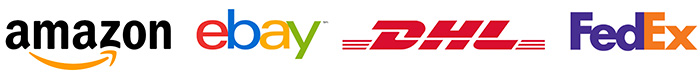 (In attention to your name)Puerto Los Cabos HOA
Blvd. Mar de Cortez e/ glorietas 4 y 5
La Playita, San Jose del Cabo BCS Zip 23403* The HOA office is not an official shipping address. The HOA is not responsible for any uncollected packages, tracking, follow ups with customs or paying any dues upon delivery.La Marina PLCWe´ll Assist624 211 85 70624 105 61 80624 105 66 98624 105 66 99Gerardo Olachea624 105 62 32plc@serviciospsys.com Marina Office624 105 60 88Jose Ezeta624 105 60 13     ext. 105Blvd. Mar de Cortez s/n entre glorieta 3 y glorieta 4 . La Playa San Jose del Cabo, Mexico 23403jezeta@hoaplc.mxClaudia Farias624 105 60 13     ext. 102cfarias@hoaplc.mxFundadores Beach Club624 105 64 00memberservices@theclubfundadores.comGolf Club624 105 64 41memberservices@puertoloscabos.comPLC DevelopmentHeidi Osuna624 142 67 01     ext. 216hosuna@puertoloscabos.com OOMSAPAS624 163 7700       ext. 6721 / 6722https://aguapotabledeloscabos.gob.mx/coord.catd@​oomsapaslc.gob.mxCFE071https://www.cfe.mx